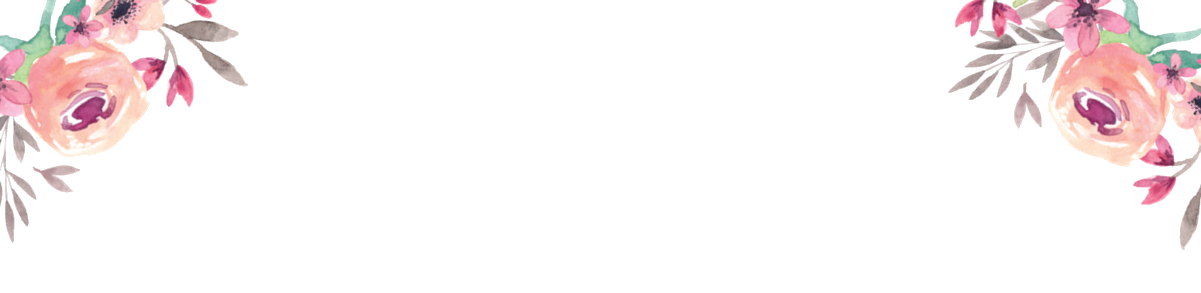 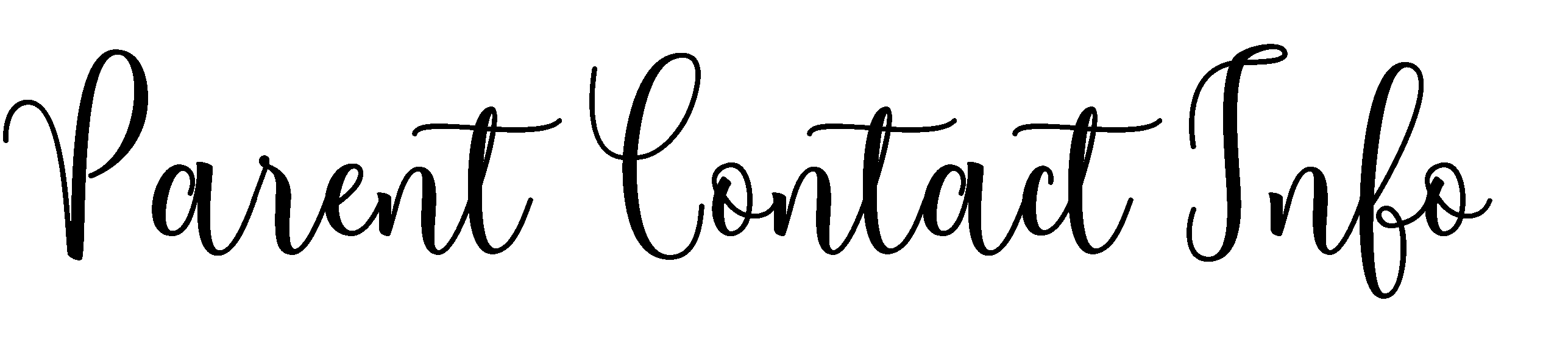 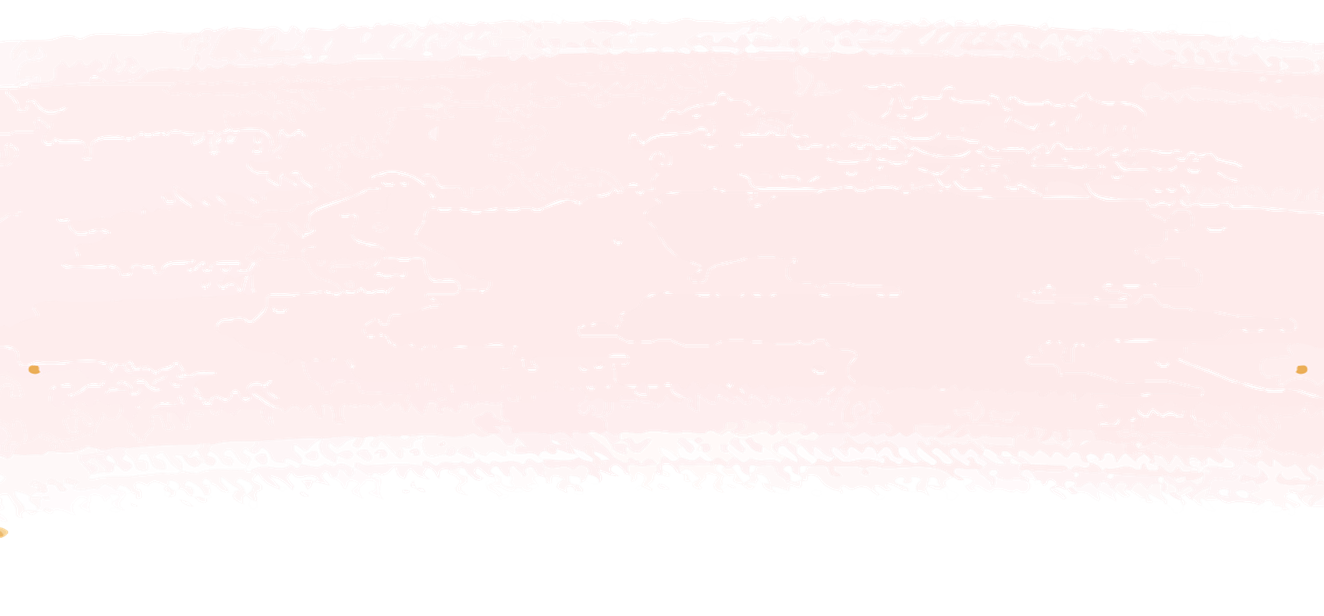 StudentStudent’s Phone NumberMom’s Name and NumberDad’s Name and Number